Workshop Op weg naar Pasen – creatieve bezinning
Met allerlei (natuurlijk) materiaal maak je een stuk wat gericht is op het thema: Onderweg naar Pasen. Gebruik als basis een dikke tak, wat dunnere takje en bv berkentakken. Bind deze basis met ijzerdraad aan elkaar. Bevestig met een lijmpistool of ijzerdraad een aantal van onderstaande voorwerpen in de basis. 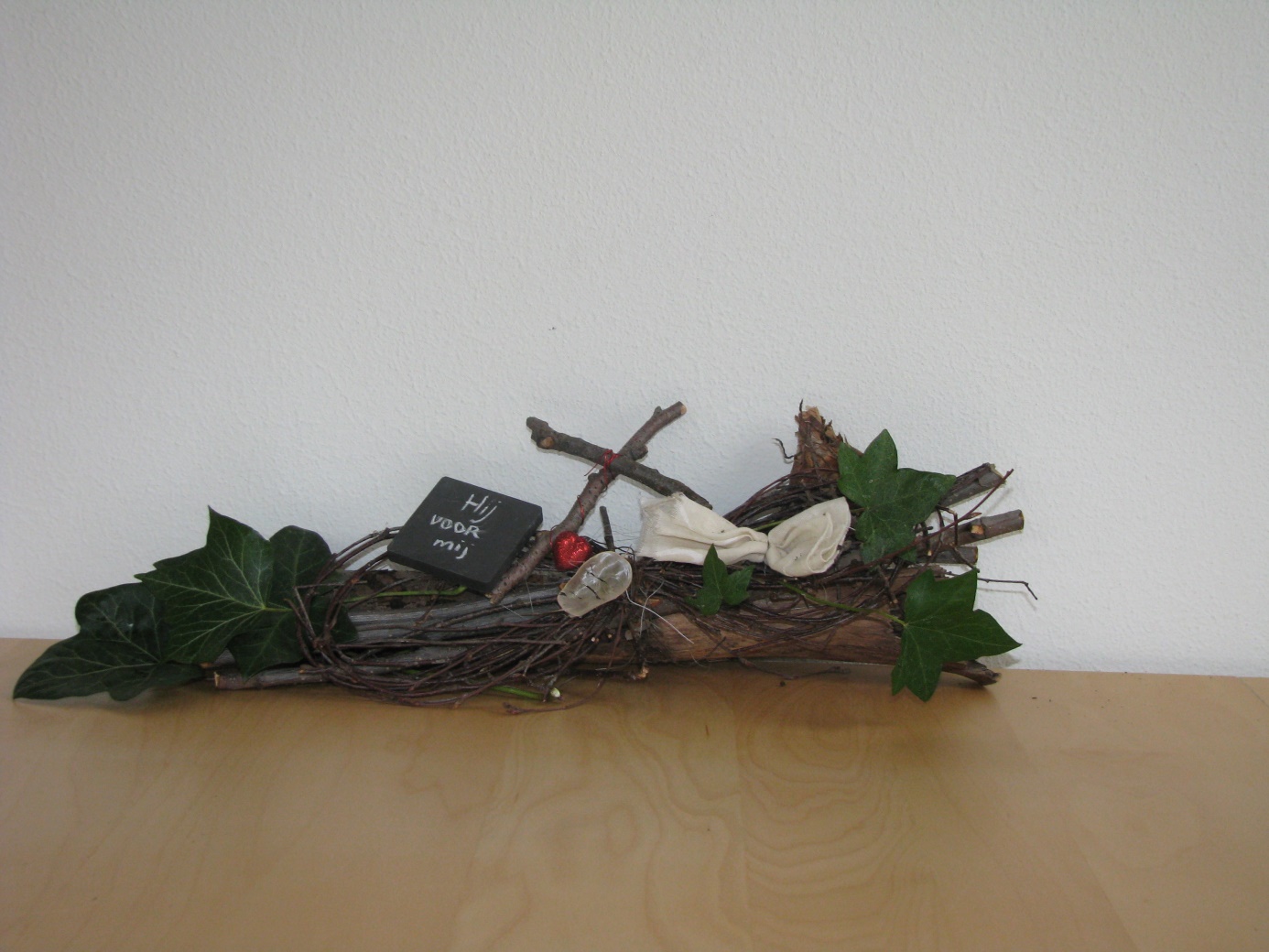 Marja Korevaar,Maart 2020Mogelijke voorwerpenGedachte bij het voorwerpBril buigen van ijzerdraadKijken door de bril van het geloof; hopen op wat nog niet zichtbaar isBladerenHosanna, Hij die komt in de naam des HeerenVlaggetje met hosannaHosanna gezegend Hij die komt in de naam des HeerenStofVoetwassing, Rouwkleed wordt LofgewaadGebogen TakkenGebogen door het leven gaanSchervenGebrokenheidMuntjesDat wat je kunt missen, gift, alles gevenBekerHeilig Avondmaal; Ik ben het Levende WaterLiederen / psalmenBv dank mijn Heiland voor uw lijden, als zij de lofzang gezongen haddenJudaspenningVerraad van JudasDobbelsteenHet lot werpen, na de kruisiging werden Zijn klederen verdeeldRode draadBloedKruisSpijkersDe ziel van Maria wordt doorkliefdSteen GrafHartGods liefde voor mensenNarcis Nieuw leven, Opstanding